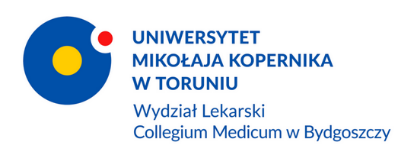 Jan Kowalskikierunek: lekarskigrupa I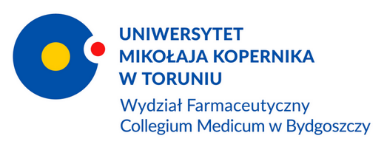 Jan Kowalskikierunek: farmacjagrupa I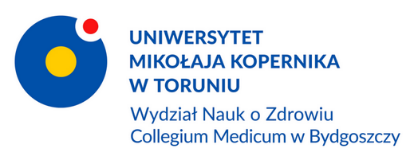 Jan Kowalskikierunek: pielęgniarstwogrupa I